Р о с с и й с к а я  Ф е д е р а ц и яИркутская   областьМуниципальное образование «Тайшетский  район»Бирюсинское муниципальное образование«Бирюсинское городское поселение»Администрация Бирюсинского городского поселенияПОСТАНОВЛЕНИЕот 24.01.2018 г.				                                                     № 29Об утверждении порядка общественного обсуждения проекта обустройства парка, подлежащего благоустройству в 2018 году, и перечня мероприятий по его благоустройству, подлежащих реализации в 2018 году             В соответствии с Федеральным законом от 06.10.2003 №131-ФЗ «Об общих принципах организации местного самоуправления в Российской Федерации», Федеральным Законом от 21.07.2014 №212-ФЗ «Об основах общественного контроля в Российской Федерации», руководствуясь Правилами предоставления и распределения в 2018 году субсидий из федерального бюджета бюджетам субъектов Российской Федерации на поддержку обустройства мест массового отдыха населения (городских парков), утвержденными постановлением Правительства Российской Федерации от 30 января 2017 года №101, статьями 6,37,45 Устава Бирюсинского муниципального образования «Бирюсинское городское поселение», администрация Бирюсинского муниципального образования «Бирюсинского городского поселения» постановляет:Утвердить прилагаемый порядок общественного обсуждения дизайн-проекта обустройства парка, подлежащего благоустройству в 2018 году, и перечня мероприятий по его благоустройству, подлежащих  реализации в 2018 году.2. Помощнику главы поселения Наумовой Т.Н. Обеспечить опубликование настоящего постановления в «Бирюсинском Вестнике» и на официальном сайте администрации Бирюсинского городского поселения. 3. Настоящее Постановление вступает в силу с момента его официального опубликования.Глава администрации Бирюсинскогогородского поселения                                                                                         А.В.КовпинецПриложение № 1                                                                                                   к Постановлению администрации Бирюсинского городского поселения                                                                                         от   24.01.2018г. № 29        ПОРЯДОКобщественного обсуждения дизайн-проекта обустройства парка, подлежащего благоустройству в 2018 году, и перечня мероприятий по его благоустройству, подлежащих реализации в 2018 году, на территории Бирюсинского городского поселения1.ОБЩИЕ ПОЛОЖЕНИЯ1.1. Настоящий Порядок определяет порядок и сроки общественного обсуждения дизайн - проекта обустройства парка (Приложение №2 к Порядку), подлежащего благоустройству в 2018 году, и перечня мероприятий по его благоустройству, подлежащих реализации в 2018 году (далее соответственно - общественное обсуждение, дизайн-проект, перечень мероприятий).1.2. В целях настоящего Порядка:под парком понимается озелененная территория многофункционального или специализированного направления рекреационной деятельности, предназначенная для периодического массового отдыха населения;под организациями понимаются органы государственной власти, органы местного самоуправления, общественные организации, юридические лица независимо от форм собственности;под гражданами понимаются физические лица и индивидуальные предприниматели.2. ТРЕБОВАНИЯ К ПРОЕКТУДизайн-проект должен быть оформлен в письменном виде и содержать текстовое и визуальное описание, перечень предлагаемых мероприятий по благоустройству парка, перечень (в том числе в виде соответствующих визуализированных изображений) элементов благоустройства, предлагаемых к размещению, сметный расчет стоимости мероприятий.Дизайн - проект должен учитывать рельеф местности, быть адаптированным к фактическим границам парка.Дизайн - проект должен предусматривать проведение мероприятий по благоустройству с учетом необходимости обеспечения физической, пространственной и информационной доступности зданий, сооружений, территорий для инвалидов и других маломобильных групп населения.Ответственными лицами за разработку дизайн - проекта являются сотрудники отдела по вопросам ЖКХ, земельным, имущественным отношениям, градостроительству и благоустройству администрации Бирюсинского муниципального образования «Бирюсинское городское поселение», которые в обязательном порядке участвуют в общественных обсуждениях дизайн-проекта и обеспечивают его доработку.3.ОБЩЕСТВЕННОЕ ОБСУЖДЕНИЕ ДИЗАЙН-ПРОЕКТАИ ПЕРЕЧНЯ МЕРОПРИЯТИЙОрганизацию и проведение общественного обсуждения осуществляет отдел по вопросам ЖКХ, земельным, имущественным отношениям, градостроительству и благоустройству.Общественное обсуждение дизайн-проекта и перечня мероприятий представляет собой открытое обсуждение с гражданами и организациями Бирюсинского городского поселения дизайн-проекта и перечня мероприятий, размещенных на официальном сайте администрации Бирюсинского городского поселения в сети «Интернет» (далее - сайт), а также собрание граждан и организаций Бирюсинского муниципального образования с целью обсуждения дизайн-проекта и перечня мероприятий.В целях проведения общественного обсуждения:а)	в срок не позднее 24 января 2018 года отдел по вопросам ЖКХ, земельным, имущественным, отношениям, градостроительству и благоустройству:направляет в Отдел по финансово-экономическим и организационным вопросам Администрации Бирюсинского городского поселения дизайн-проект и перечень мероприятий в электронном виде;назначает ответственное лицо, осуществляющее прием предложений (замечаний) к дизайн-проекту и перечню мероприятий, их анализ и обобщение (далее - ответственное лицо);б)	Отдел по финансово-экономическим и организационным вопросам не позднее 24 января 2018 года размещает на портале:дизайн-проект и перечень мероприятий в электронном виде;информацию о сроках общественного обсуждения дизайн - проекта и перечня мероприятий;информацию о сроке приема предложений (замечаний) и способах их представления;контактный телефон (телефоны), электронный и почтовый адреса ответственного лица.Общественное обсуждение проводится в период с 25 января 2018 года по 26 февраля 2018 года.Предложения (замечания):принимаются ответственным лицом в электронной форме по электронной почте biryusinskmo@mail. ru и в письменной форме на бумажном носителе по адресу: 665051, Иркутская область, Тайшетский район, г.Бирюсинск, ул. Калинина, 2, Отдел по вопросам ЖКХ (в рабочие дни понедельник - пятницу с 8 часов 00 минут до 12 часов 00 минут и с 13 часов 00 минут до 17 часов 00 минут), в период с 25 января 2018 года по 26 февраля 2018 года;фиксируются в протоколе собрания граждан и организаций Бирюсинского городского поселения, проводимого с целью обсуждения дизайн-проекта и перечня мероприятий.Требованиями к участникам общественного обсуждения являются указание фамилии, имени и отчества (при наличии), почтового адреса, контактного телефона гражданина либо наименования юридического и почтового адреса, контактного телефона организации, направившей предложения (замечания), а также обоснование внесенного предложения (замечания).Предложения (замечания) направляются в письменном виде по форме, установленной в приложении к настоящему Порядку, либо в устной форме во время проведения собрания граждан и организаций Бирюсинского городского поселения, проводимого с целью обсуждения дизайн-проекта и перечня мероприятий.Собрание граждан и организаций Бирюсинского городского поселения с целью обсуждения дизайн-проекта и перечня мероприятий организуют Отдел по вопросам ЖКХ, земельным, имущественным отношениям, градостроительству и благоустройству, Отдел по финансово-экономическим и организационным вопросам (далее соответственно - собрание, организаторы) в срок не позднее 26 февраля 2018 года. На собрание приглашаются председатели совета многоквартирных домов, руководители управляющих компаний, общественных организаций Бирюсинского городского поселения.Организаторы:а)	содействуют лицам, изъявившим желание принять участие в собрании, в получении информации о дизайн-проекте и перечне мероприятий;б)	по результатам собрания составляют протокол с указанием присутствующих лиц, краткого изложения предложений (замечаний), высказанных ими. Протокол подписывается председательствующим на собрании;в)	осуществляют организационно-техническое сопровождение собрания.В течение 2-х календарных дней со дня проведения собрания организаторы обеспечивают его опубликование на портале.Поступившие предложения (замечания) носят рекомендательный характер.3.10.Не подлежат рассмотрению поступившие в письменном виде предложения (замечания), в которых:не указаны фамилия, имя, отчество (последнее - при наличии) участника общественного обсуждения (в случае подачи предложений (замечаний) от граждан) либо не указано наименование организации (в случае подачи предложений (замечаний) от организаций);содержится неподдающийся прочтению текст;содержится текст экстремистской направленности;содержатся нецензурные и (или) оскорбительные выражения;отсутствует обоснование внесенного предложения (замечания).Предложения (замечания), поступившие по истечении периода, указанного в пункте 3.5. настоящего Порядка, а также 	поданные в письменном виде не по форме и не относящиеся к дизайн-проекту, отклоняются без рассмотрения. Все поступившие предложения (замечания) не позднее 28 февраля 2018 года вносятся ответственным лицом в сводный перечень предложений (замечаний), размещаются на сайте. Не позднее 02 марта 2018 	года производится рассмотрение сводного перечня предложений (замечаний) и по каждому из них выносятся рекомендации, оформляемые протоколом заседания, который в срок не позднее 07 марта 2018 года подлежит направлению в отдел по вопросам ЖКХ и размещению на официальном сайте.3.13. При рассмотрении дизайн-проекта и перечня мероприятий должны быть определены пути устранения (учета) предложений (замечаний), при неустранении (учете) которых дизайн-проект не сможет быть утвержден, а также сроки устранения (учета) предложений (замечаний).3.14. Отдел по вопросам ЖКХ в срок до 05 марта 2018 года обеспечивает доработку дизайн-проекта и перечня мероприятий.3.15. Дизайн-проект и перечень мероприятий, прошедшие обсуждение без предложений (замечаний), либо доработанные в порядке, установленном настоящим разделом, утверждаются.3.16. Решение о согласовании дизайн-проекта и перечня мероприятий принимается не позднее 15 марта 2018 года и оформляется протоколом заседания, который в течение одного рабочего дня после принятия решения направляется в Отдел по вопросам ЖКХ.Отдел по вопросам ЖКХ в срок до 20 марта 2018 года подготавливает и обеспечивает подписание распоряжения Администрации Бирюсинского муниципального образования «Бирюсинское городское поселение» об утверждении дизайн-проекта обустройства парка, подлежащего благоустройству в 2018 году, и перечня мероприятий по его благоустройству, подлежащих реализации в 2018 году (далее - Распоряжение). Распоряжение размещается на сайте в течение 3-х календарных дней со дня подписания Распоряжения.Приложение №1 к Порядку общественного обсуждения проекта обустройства парка, подлежащего благоустройству в 2018 году, и перечня мероприятий по его благоустройству, подлежащих реализации в 2018 году665051, Иркутская область, Тайшетский район, г.Бирюсинск, ул. Калинина, д.2Главе администрации Бирюсинского МО «Бирюсинское городское поселение»Ковпинец А.В.(указывается Ф.И.О. (отчество - при наличии), почтовый адрес, контактный телефон (в случае подачи предложения от граждан);	наименование, юридический и почтовый адрес, контактный телефон (в случае подачи предложения от организации)Предложения (замечания)к дизайн-проекту обустройства парка, подлежащего благоустройству
в 2018 году, и перечню мероприятий по его благоустройству,
подлежащих реализации в 2018 годуДаю согласие на обработку моих персональных данных в целях рассмотрения предложений (замечаний) к дизайн-проекту обустройства парка, подлежащего благоустройству в 2018 году, и перечню мероприятий по его благоустройству, подлежащих реализации в 2018 году, в соответствии с действующим законодательством. Персональные данные, в отношении которых дается настоящее согласие, включают данные, указанные в настоящем предложении (замечании). Действия с персональными данными включают в себя: обработку (сбор, систематизацию, накопление, хранение, уточнение, обновление, изменение), использование, распространение, обеспечение, блокирование, уничтожение. Обработка персональных данных: автоматизация с использованием средств вычислительной техники, без использования средств автоматизации. Согласие действует с момента подачи настоящего предложения до письменного отзыва согласия на обработку персональных данных.Дата, подписьПриложение №2 к Порядку общественного обсуждения проекта обустройства парка, подлежащего благоустройству в 2018 году, и перечня мероприятий по его благоустройству, подлежащих реализации в 2018 годуОбоснование необходимости проведения мероприятий по благоустройству парка  на территории Бирюсинского городского поселения (г. Бирюсинск, Советская ул., 22А)В городе Бирюсинске численность населения на 01.01.2018г. составляет 8447 человек, в том числе дети – 2653 человека. Бирюсинск – небольшой город, но с большой историей и традициями. Перед Великой Отечественной войной в поселке Суетиха (так до 1967г. назывался наш населенный пункт)  проживало 4740, более 1200 человек было призвано на войну – каждый четвертый житель поселка, из которых более 360 человек не вернулись с фронта – почти каждый третий участник Великой Отечественной войны. В настоящее время в городе проживает 4 ветерана Великой Отечественной войны. Чем дальше уходят годы войны, тем меньше остается свидетелей тех страшных дней, и тем острее встает вопрос сохранения памяти о военных событиях, о людях, кто ценой своей жизни сохранил мир для потомков. В 2007 году была издана книга «Помним всех поименно», материал для которой собран по крупицам Л.Г. Макогон – жительницей нашего города. В книге увековечены имена тех, кто ушел на фронт из Тайшетского района, в том числе из поселка Суетиха, и не вернулся.Мы обязаны создать парк, повествующий о  героизме целого народа и населения небольшого Сибирского поселка. Этот парк будет первым в городе, до настоящего времени парков в городе не было. Мы планируем, что Парк будет синтезом монументального и паркового искусства, он будет совмещать место для проведения массовых мероприятий и парковую зону. Целью проекта стало создание и сохранение объекта с активным вовлечением его в процесс формирования социально-культурного развития города.Место предполагаемого парка находится в центре города, недалеко от центра культуры и досуга «Надежда». На этой площади в 1967г. установлен деревянный обелиск, посвященный ветеранам Великой Отечественной войны, который служит центром этой территории и в наши дни, размещены баннеры со списками погибших участников Великой Отечественной войны. В 2010 году председатель Совета ветеранов города Бирюсинска, ветеран Великой Отечественной войны Попов К.И. собственноручно отлил макет ордена Победы, который на праздновании Дня Защитника Отечества вручил главе муниципального образования. И в этот же год, к празднованию 65 – летия со Дня Великой Победы возле обелиска, на деньги собранные населением, были установлены два небольших постамента: на одном из которых вмонтирован макет ордена Победы, а другой установили в знак преемственности поколений. На этой площади ежегодно проходят митинги в честь Дня Победы, которые собирают практически все население города. Все жители от маленьких детей до людей преклонного возраста считают своим долгом почтить память ветеранов, возложить цветы к обелиску, послушать воспоминания старшего поколения о войне, сказать слова напутствия для подрастающего поколения. А школьники дают клятву служить Родине. Площадь является конечной точкой проведения акции «Бессмертный полк».В колоннах идут коллективы всех учреждений, организаций, предприятий, и, конечно же, школы. В последние годы мероприятия, посвященные празднованию Дню Победы, привлекают все больше народу. Вечный огонь, фронтовой фотосалон, полевая кухня, санитарный батальон, техника, реконструированная под технику времен Великой Отечественной войны, участие в митинге воинов – интернационалистов и участников боевых действий в военной форме, акция «Бессмертный полк» безусловно несут большое значение в патриотическом воспитании молодежи. К проведению праздничных мероприятий действующая в настоящее время площадь украшается, устанавливается сцена. Территория неоднократно реконструировалась, но работы выполняются частично на отдельных участках и имеют довольно низкий уровень благоустройства. Организация отдыха носит случайный характер. Территория не приспособлена для удовлетворения интересов посетителей и используется малоэффективно. Создание на этом месте парка, его обустройство, позволили бы  жителям города отдыхать  в комфортном уголке, но при этом планируется сохранить основное назначение парка – мемориальное. А для этого необходимо: установить новый памятник участникам Великой Отечественной войны со списками погибших на гранитных плитах, а не на баннерах, сделать освещение, видеонаблюдение, установить лавочки, озеленить. Половина территории сейчас не используется, не засажена и находится в удручающем  состоянии. Поэтому предполагается много новых посадок. Все эти мероприятия необходимо выполнить в 2018 году, чтобы в 2020 году с честью отметить 75 – летие со Дня Победы.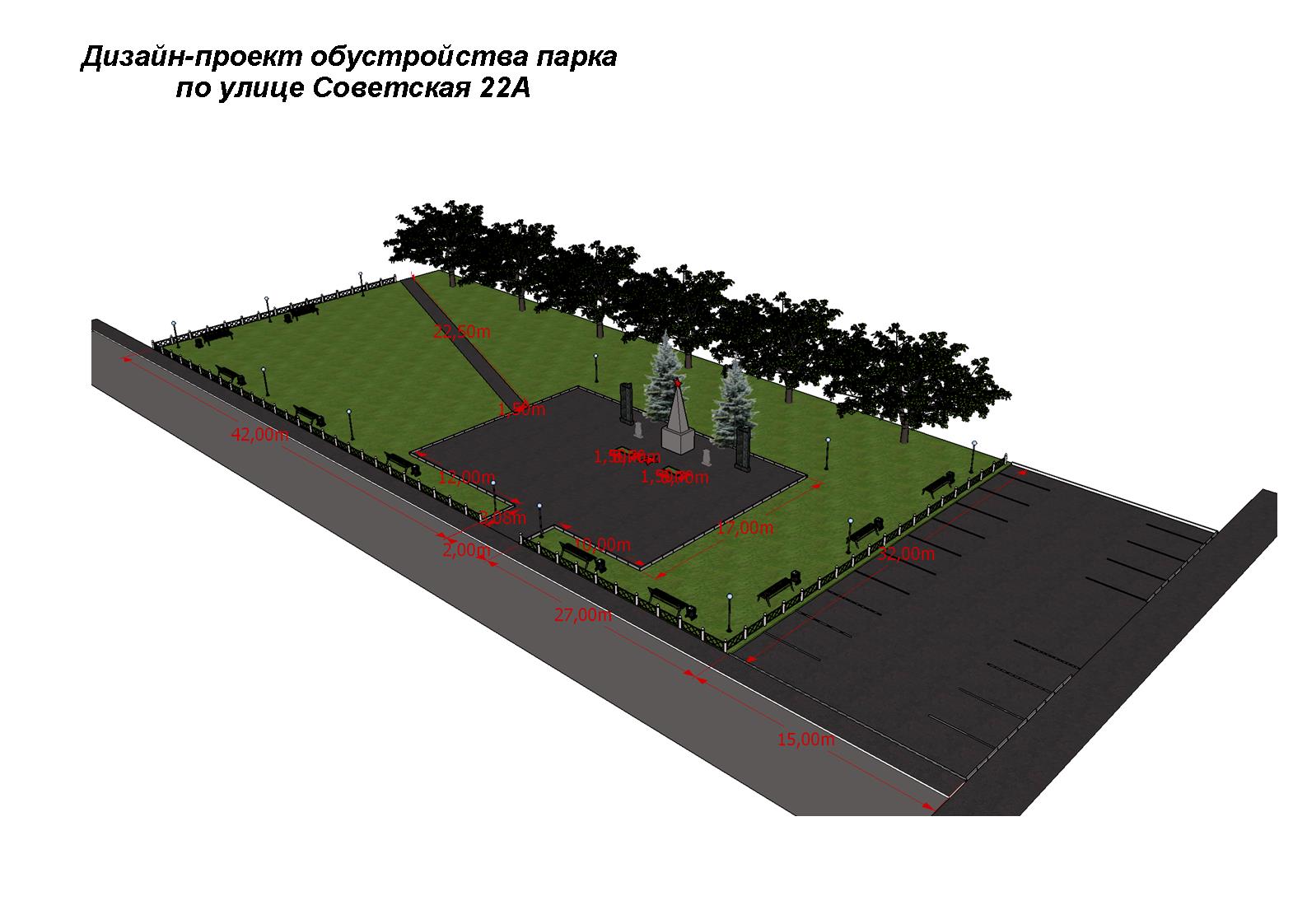 № п/пСодержание предложения (замечания)Обоснование